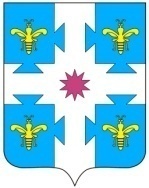  внесении изменений в           к п. 3.1.О внесении изменений в постановление администрации Козловского района Чувашской Республики от 30 декабря 2021 г. № 629 Внести в фонд оплаты труда работников муниципальных учреждений Козловского района Чувашской Республики на 2022 год и на плановый период 2023 и 2024 годов, утвержденный постановлением администрации Козловского района Чувашской Республики от 30 декабря 2021 г. № 629 «Об утверждении фонда оплаты труда работников муниципальных учреждений Козловского района Чувашской Республики на 2022 год и на плановый период 2023 и 2024 годов» (с изменениями, внесенными постановлениями администрации Козловского района Чувашской Республики от 19 апреля 2022 г. № 200, от 15 декабря 2022 г. № 642) изменения согласно приложениям № 1-2 соответственно к настоящему постановлению.И.о. главы администрации Козловского района							                             Г.М. ПушковПриложение № 1к постановлению администрации Козловского района Чувашской Республики                                                 от 29 декабря 2022 г. № 671Изменения, вносимые в фонд оплаты труда работниковказенных учреждений Козловского района Чувашской Республики в разрезе главных распорядителейсредств районного бюджета Козловского районаЧувашской Республики на 2022 год и на плановый период 2023 и 2024 годов (приложение № 1), утвержденный постановлениемадминистрации Козловского района Чувашской Республикиот 30 декабря 2021 г. № 629 «Об утверждении фонда оплаты труда работников муниципальных учреждений Козловского района Чувашской Республики на 2022 год и на плановый период 2023 и 2024 годов»(тыс. рублей)Приложение № 2к постановлению администрации Козловского района Чувашской Республики                                              от 29 декабря 2022 г. № 671Изменения,вносимые в фонд оплаты труда работников бюджетных и автономныхучреждений Козловского района Чувашской Республики,учтенный при расчете субсидий на финансовое обеспечениевыполнения муниципального задания бюджетным и автономнымучреждениям Козловского района Чувашской Республики,в разрезе главных распорядителей средств районного бюджетаКозловского района Чувашской Республики на 2022 год и на плановый период 2023 и 2024 годов (приложение № 2), утвержденный постановлениемадминистрации Козловского района Чувашской Республикиот 30 декабря 2021 г. № 629 «Об утверждении фонда оплаты труда работников муниципальных учреждений Козловского района Чувашской Республики на 2022 год и на плановый период 2023 и 2024 годов» (тыс. рублей)№ п/пНаименование разделов, органов исполнительной власти Козловского района Чувашской Республики Увеличение, уменьшение (-) фонда оплаты труда работников казенных учреждений Козловского района Чувашской Республики Увеличение, уменьшение (-) фонда оплаты труда работников казенных учреждений Козловского района Чувашской Республики Увеличение, уменьшение (-) фонда оплаты труда работников казенных учреждений Козловского района Чувашской Республики № п/пНаименование разделов, органов исполнительной власти Козловского района Чувашской Республики 2022 год2023 год2024 год123451.ОБЩЕГОСУДАРСТВЕННЫЕ ВОПРОСЫ - всего188,60,00,0в том числеМуниципальное казенное учреждение «Центр финансового и хозяйственного обеспечения» Козловского района Чувашской Республики188,60,00,02.НАЦИОНАЛЬНАЯ БЕЗОПАСНОСТЬ И ПРАВООХРАНИТЕЛЬНАЯ ДЕЯТЕЛЬНОСТЬ - всего8,50,00,0в том числеМуниципальное казенное учреждение «Центр финансового и хозяйственного обеспечения» Козловского района Чувашской Республики8,50,00,03.ОБРАЗОВАНИЕ - всего245,80,00,0в том числеУправление образования и молодежной политики администрации Козловского района Чувашской Республики245,80,00,0№ п/пНаименование разделов, органов исполнительной власти Козловского района Чувашской Республики Увеличение, уменьшение (-) фонда оплаты труда работников бюджетных и автономных учреждений Козловского района Чувашской Республики, учтенный при расчете субсидий на финансовое обеспечение выполнения муниципального задания бюджетным и автономным учреждениям Козловского района Чувашской Республики Увеличение, уменьшение (-) фонда оплаты труда работников бюджетных и автономных учреждений Козловского района Чувашской Республики, учтенный при расчете субсидий на финансовое обеспечение выполнения муниципального задания бюджетным и автономным учреждениям Козловского района Чувашской Республики Увеличение, уменьшение (-) фонда оплаты труда работников бюджетных и автономных учреждений Козловского района Чувашской Республики, учтенный при расчете субсидий на финансовое обеспечение выполнения муниципального задания бюджетным и автономным учреждениям Козловского района Чувашской Республики № п/пНаименование разделов, органов исполнительной власти Козловского района Чувашской Республики 2022 год2023 год2024 год123451.ОБРАЗОВАНИЕ – всего564,00,00,0в том числеОтдел культуры и социального развития администрации Козловского района Чувашской Республики320,10,00,0Управление образования и молодежной политики администрации Козловского района Чувашской Республики243,90,00,02.КУЛЬТУРА, КИНЕМАТОГРАФИЯ - всего288,20,00,0в том числеОтдел культуры и социального развития администрации Козловского района Чувашской Республики288,20,00,0